JOURNAL OF LAW & EDUCATION (JLE)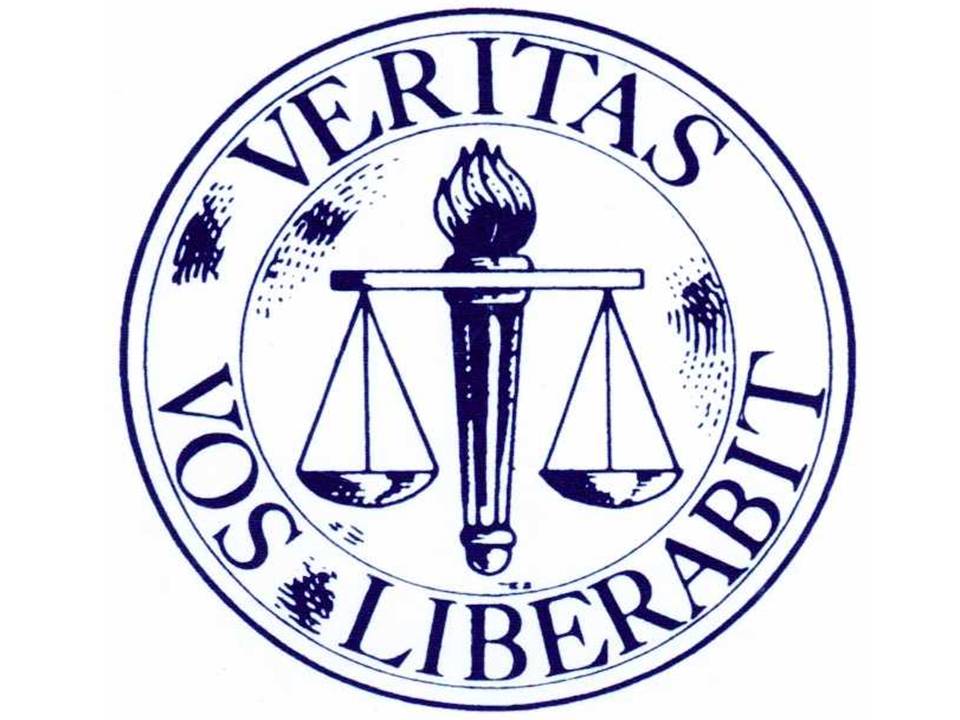 To:        Potential JLE CandidatesFrom:   Ha Nguyen, Editor-in-ChiefRe:       Application for 2021-2022OverviewAfter a third of a century, the Journal of Law and Education (JLE) continues to thrive as a leading journal in the field of education, ranking well above the median in law review circulation. The JLE provides an important resource for judges, lawyers, teachers, school administrators, and education practitioners to stay abreast of developments in education law (i.e., constitutional issues, torts, disability law, employment law). Professionals across the country and around the world depend on the JLE for information. In fact, the international subscriptions comprise a dozen countries. The editorial staff is excited that you have expressed an interest in becoming a part of this publication’s bright future. As you consider the application process, it is important to appreciate that professionals across the country and around the world refer to the JLE for information and that the publication they receive must be of the highest caliber. If accepted as a candidate, your contributions to the JLE will determine the quality of the product and whether this publication continues to thrive as a leading journal in the field of education. Earning Membership StatusIf you are accepted as a candidate for JLE membership, you will attain membership status only after you have satisfactorily fulfilled all JLE requirements. You must complete two abstract assignments (one assignment per semester) and write a note, no more than fourteen pages long, on a self-selected, contemporary education topic. This note will be considered for publication in the Journal. You must also participate in the mandatory orientation prior to beginning your candidacy.BenefitsThere are multiple benefits to journal membership. Along with becoming more knowledgeable in education law, a key benefit is enjoying a unique opportunity to practice, develop, and demonstrate your legal research, writing, and communication skills and to have your work published. Other benefits include the opportunities to earn academic credit and to meet the law school’s writing requirement. Academic credit (1 hour) is earned by spending a minimum of 60 hours completing both the abstract assignments and the note. The writing requirement is met by following the law school’s published guidelines (e.g., minimum of twenty-five (25) pages exclusive of footnotes).    Who Should ApplyThe JLE operates under the belief that excellent writing skills, dependability and strong interest are the most desirable characteristics of candidates. Candidates must maintain full-time or part-time student status through the Spring 2022 semester. Those who complete membership requirements and maintain the requisite student status may apply for editorial board positions the following year.Journal of Law & Education Application 2021-2022A completed application includes the following items:___ Your personal information sheet (see p.4)___ A statement of interest and experience (see p.3)___ An additional writing sample (see Application Instructions below)___ Your résumé Application InstructionsWrite an interest statement regarding why you want to be a member of the Journal of Law and Education. Let us know about what your abilities, experience and what you hope to gain from membership.  Include an additional writing sample, preferably the argument section from your 1L brief. Fill out the personal information sheet.Enclose your updated résumé. Your GPA and class rank may be included, but they are not required. We will not be considering candidates based on these factors. Please email your completed application materials to hlnguy01@louisville.edu as a single PDF. Deadline for submission of the completed application is Friday, May 14th at 11:59 p.m.After submission of your materials, your personal information will be redacted. This will allow the board to select candidates based upon writing ability only.At JLE, we function under the honor system. As long as you verify, by signing at the bottom of the personal information sheet, that the work contained in your application packet is your own and that your cumulative grade point average is at least a 2.0, your application will be considered. Applications will be judged based upon 1) writing ability as reflected in the submitted abstract and writing sample and 2) dependability as reflected in one’s résumé. If there are more qualified applicants than available positions, applicants will be invited to participate in a brief interview in order to aid the selection process.Please be aware that should you be offered membership, there is a mandatory Orientation that will be scheduled over the summer. This will likely be conducted online to discuss your responsibilities as journal members. Should you have any questions, please contact me at hlnguy01@louisville.edu. Thank you for participating!Statement of Interest FormYour statement of interest should speak to your qualities and experiences. Use this opportunity to let us know you. Discuss what you plan to contribute, your interests and objectives with the Journal. Personal Information SheetPlease fill out the following information.Name: __________________________________________________________________________Year 2021-2022 (circle one):             2L                         3L                          4L		Other ___Division 2021-2022 (circle one):	Full-time	Part-timeLS Professor: ____________________________________________________________________E-mail address you check regularly: ___________________________________________________Mailing address during school year: ___________________________________________________   ________________________________________________________________________________Mailing address during summer: _____________________________________________________________________________________________________________________________________Phone Number (Residence): _________________________________________________________Phone Number (Cell): ______________________________________________________________Assignment PreferencesAssignments involve reading and writing abstracts for scholarly articles (no subdivision by area of law) and cases (subdivision by area of law). Currently, candidates are assigned to one of six subject areas: articles, constitutional law, disability and harassment law, employment law, student loans and litigation, and torts. Rank these subject areas according to your interest (see below). If selected for candidacy, this ranking will be considered in making assignments; candidates are not guaranteed assignments based upon this ranking.Rank your preference from 1 to 6, with 1 being “most interested” and 6 being “least interested.”___ Articles___ Constitutional Law___ Disability and Harassment Law___ Employment Law___ Student Loans and Litigation___ Torts  Academic Credit and Writing OptionsGiven the membership requirements of the journal and law school policies for earning academic credit and meeting the writing requirement, a variety of options exist for candidates. Please indicate your preference for earning academic credit and meeting the writing requirement while fulfilling journal responsibilities.Academic Credit___ I do not desire to earn academic credit while completing the membership requirements.___ I desire to earn academic credit while completing the membership requirements. Writing Requirement Credit___ I prefer not to use my paper for the writing requirement.___ I prefer to write a paper that meets the writing requirement.Note that if you are selected for candidacy, your first assignment will occur over the summer, usually in July.Signature:  __________________________________________